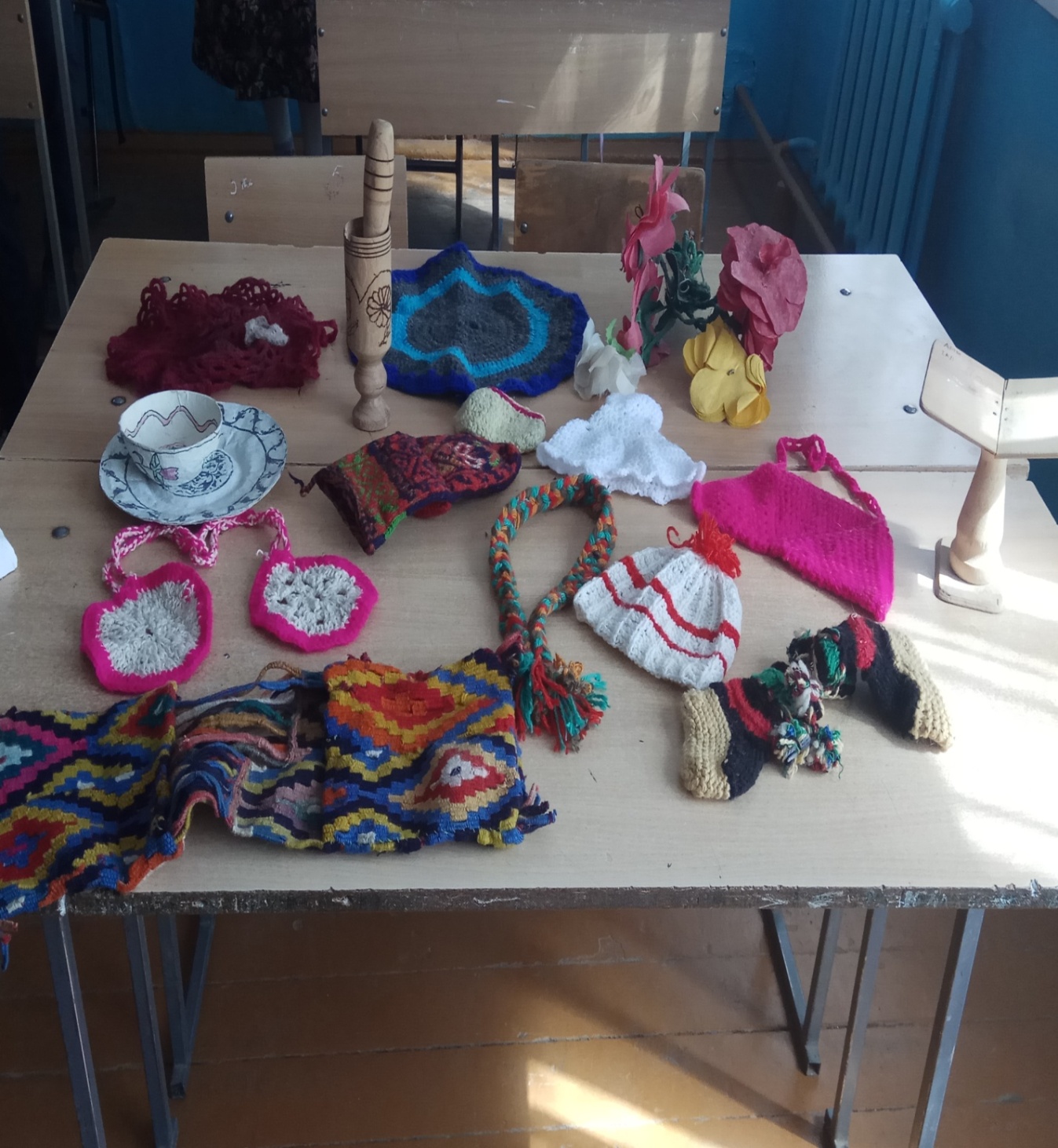 Дополнительное образование детей способствует повышению качества жизни, так как приобщает детей и подростков к здоровому образу жизни, раскрывает творческий потенциал личности, побуждает к достижению общественно значимого результата. Этот вид образования способствует развитию склонностей, способностей и интересов, жизненному и профессиональному самоопределению подрастающего поколения. Среди задач, решаемых системой дополнительного образования, - профилактика беспризорности, правонарушений, наркомании и алкоголизма.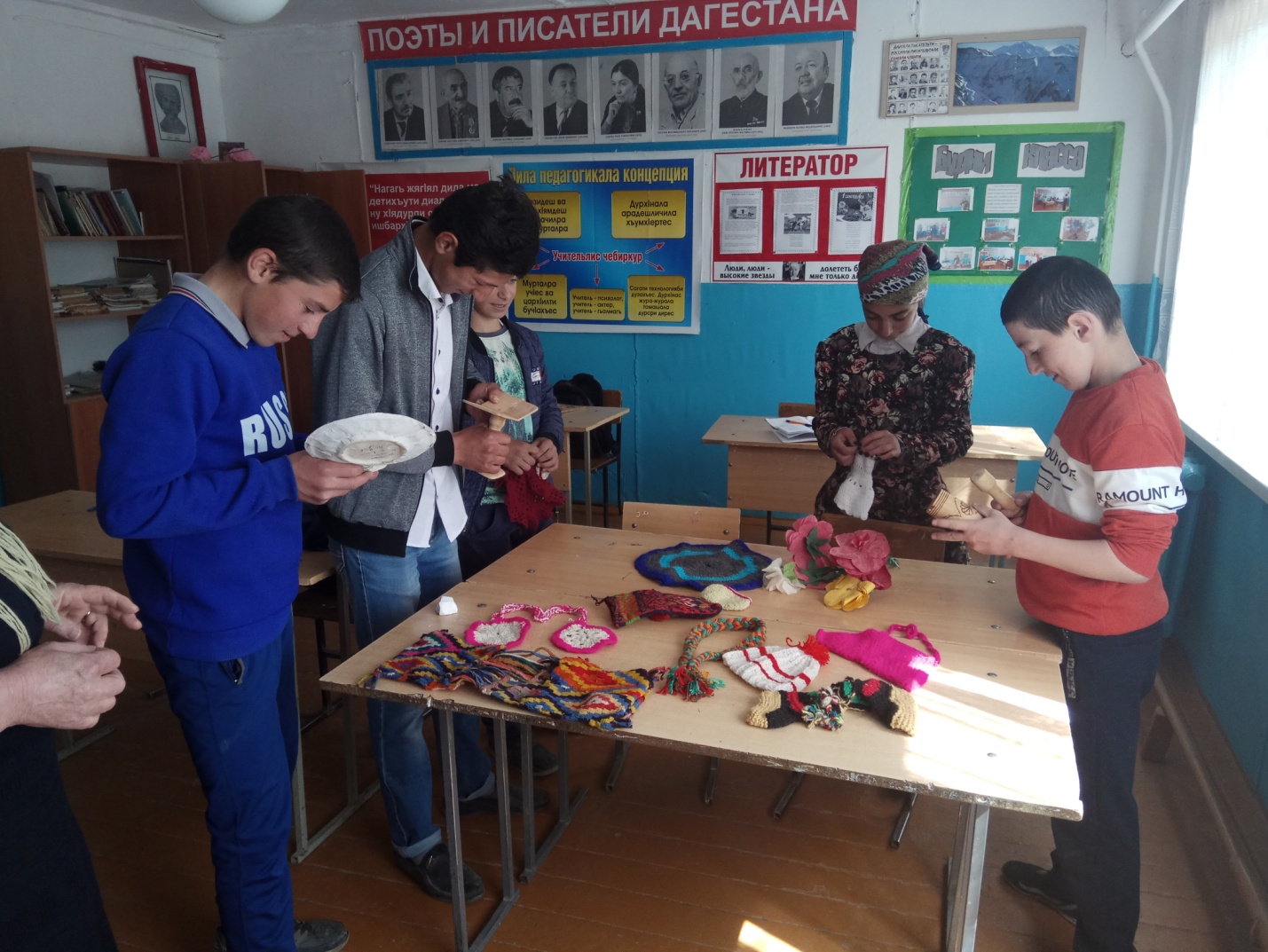                         Кружок     умелые руки.	  Работа       по дерево.                Папье  -  маше.                 Вязание.                              06.05.2019г.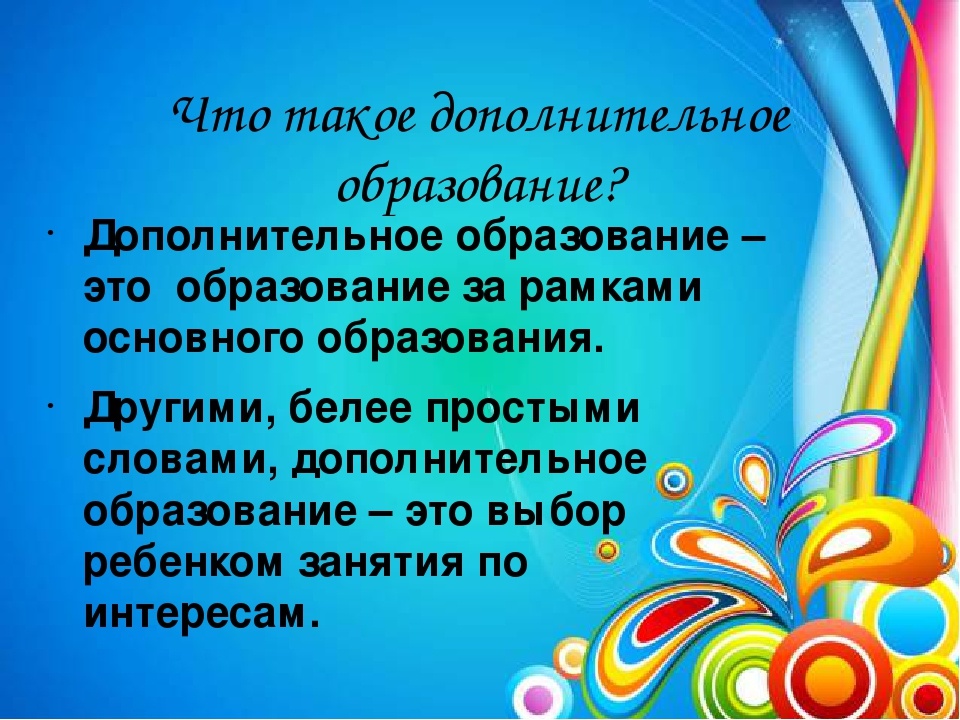 Цели дополнительного образования детей вне зависимости от формы их достижения состоят в том, чтобы вырастить каждого школьника полноценной, всесторонне развитой, профессионально и творчески реализованной личностью. Обучение в рамках ДОД не является принудительным, и это, пожалуй, одно из самых значимых его достоинства.      Основные задачи: Формирование и дальнейшее развитие различных творческих способностей детей. Воспитание высоких моральных качеств - патриотизма, духовных ценностей, любви к труду, уважения к старшим. Привитие культуры общения, выработка коммуникативных качеств - вежливости, уважения к собеседнику, умения поддержать разговор и принимать критику, прислушиваться к замечаниям. Профессиональное ориентирование детей с перспективой дальнейшего развития приобретенных качеств. Удовлетворение коммуникативных и культурных потребностей школьников. . Физическое развитие. 